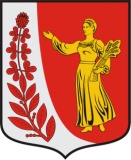 СОВЕТ ДЕПУТАТОВ                                  МУНИЦИПАЛЬНОГО ОБРАЗОВАНИЯ «ПУДОМЯГСКОЕ СЕЛЬСКОЕ ПОСЕЛЕНИЕ» ГАТЧИНСКОГО МУНИЦИПАЛЬНОГО РАЙОНА ЛЕНИНГРАДСКОЙ ОБЛАСТИР Е Ш Е Н И Еот «19» декабря 2019 года                                                                  № 17В соответствии с Федеральным законом от 06.10.2003 № 131-ФЗ «Об общих принципах организации местного самоуправления в Российской Федерации», областным законом Ленинградской области от 29.07.2019 №70-оз «О внесении изменений  в статью 2 областного закона от 25 декабря 2018 года N 132-оз "О регулировании отдельных вопросов правилами благоустройства территорий муниципальных образований Ленинградской области и о внесении изменения в статью 4.10 областного закона "Об административных правонарушениях",Уставом муниципального образования «Пудомягское сельское поселение» Гатчинского муниципального района Ленинградской области, Совет депутатов Пудомягского сельского поселенияР е ш и л:1.   Внести изменения в решение Совета депутатов муниципального образования «Пудомягское сельское поселение» Гатчинского муниципального района Ленинградской области от 30.10.2017 № 173 «Об утверждении Правил благоустройства на территории Пудомягского сельского поселения»(далее – Решение).1.1. Вторую часть пункта 1.2 раздела 1 «Общие положения» дополнить подпунктом 18:«18) выявления брошенных и (или) разукомплектованных транспортных средств, их перемещения, хранения и утилизации.»2.   Настоящее решение подлежит официальному опубликованию в газете «Официальный вестник» и на официальном сайте администрации Пудомягского сельского поселения, вступает в силу после опубликования.Глава Пудомягского сельского поселения                                                   Л.И. БуяноваО внесении изменений в решение Совета депутатов муниципального образования «Пудомягское сельское поселение» Гатчинского муниципального района Ленинградской области от 30.10.2017 № 173 «Об утверждении Правил благоустройства на территории Пудомягского сельского поселения 